           МЧС  России  ПРЕДУПРЕЖДАЕТ   ВАС:Замерзший водоем в период ледостав и весеннего таяния льда – зона особой опасности. Категорически не рекомендуется в этот период выходить на лёд. Ваше легкомыслие и неосторожность могут привести к трагическим последствиям. П о м н и т е:на весеннем  льду  легко  провалиться;быстрее всего процесс  таяния  льда происходит  у берегов;весенний лед, покрытый снегом, быстро становится рыхлой массой.В случае опасности провалиться  под  лёд  и если  вы  увидели другого  пострадавшего  человека, нуждающегося в помощи,   немедленно звоните     в  Единую  службу  спасения.Телефон – 112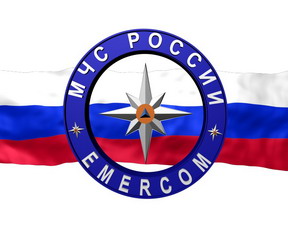 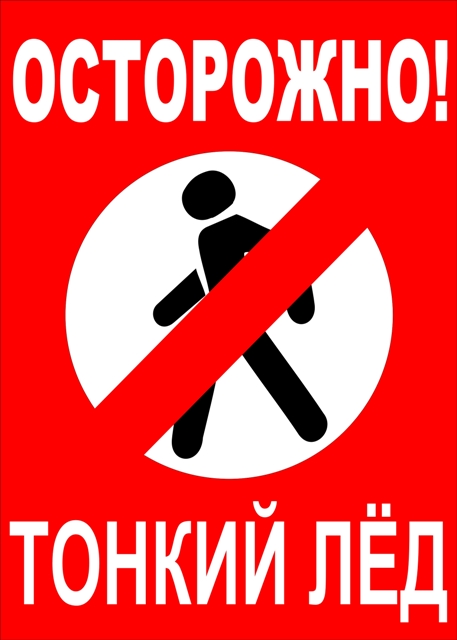 